SURAT PERNYATAAN KEASLIAN NASKAH DAN PERNYATAAN PENYERAHAN HAK CIPTA NASKAHSaya/kami yang bertanda tangan dibawah ini :Saya/kami menyatakan bahwa artikel tersebut di atas merupakan naskah asli yang bersifat ilmiah, hasil pemikiran sendiri, bukan saduran/terjemahan, dan belum pernah dipublikasikan di media apapun. Saya/kami bersedia bertanggung jawab jika kelak terdapat pihak tertentu yang merasa dirugikan secara pribadi atau tuntutan hukum atas diterbitkannya artikel ini.Saya/kami juga menyerahkan hak milik atas naskah tersebut kepada Redaksi Sainmatika: Jurnal Ilmiah Matematika dan Ilmu Pengetahuan Alam jika diterima untuk dipublikasikan dan oleh karenanya Redaksi berhak memperbanyak dan mempublikasikan sebagian atau keseluruhannya. Demikian pernyataan ini saya/kami buat untuk dapat dipergunakan sebagaimana mestinya.Palembang, 30 December 2020 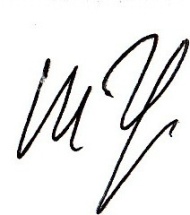 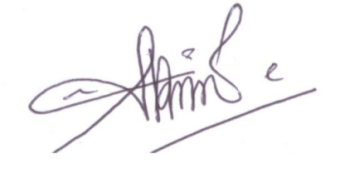 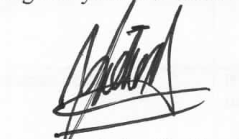 Muhammad Iqbal, 	 Arum Setiawan, 	Indra Yustian (Nama lengkap dan tanda tangan semua penulis)* Data untuk penulis korespondensi** Setelah diisi dan ditandatangani, dalam bentuk pdf mohon diunggah sebagai supplementary file ke situs jurnal Sainmatika bersama dengan makalah atau dikirimkan ke email sainmatika@univpgri-palembang.ac.idDECLARATION OF AUTHORSHIP AND COPYRIGHT TRANSFER AGREEMENT (for article published in English)The undersigned authors below:I / we state that the article above is an original scientific manuscript, the result of our own thoughts, not adaptations / translations, and has never been published in any media. I / we are willing to be responsible if there are certain parties who feel personally harmed or lawsuits for the publication of this article.We also transfer all copyright ownership of the article to the Sainmatika: Jurnal Ilmiah Matematika dan Ilmu Pengetahuan Alam Editor in the event that the article is accepted to be published. Therefore the Editor has the right to reproduce and publish part or all of it. Thus this statement I / we made to be used properly.Palembang, 30 December 2020 Muhammad Iqbal, 	Arum Setiawan, 	Indra Yustian  (Full name and signature of all authors)* Correspondent author** Once filled in and signed, in pdf form, please upload it as a supplementary file to the Sainmatika journal site along with the manuscript or send it to e-mail sainmatika@univpgri-palembang.ac.idNama Penulis:Muhammad Iqbal Arum SetiawanIndra YustianInstitusi*:Jurusan Biologi, FMIPA Universitas SriwijayaEmail*:kpbsos26@yahoo.comJudul Artikel:Sumatran Pale Hedge Blue Udara dilecta neodilecta (Corbet, 1937) (Lepidoptera: Lycaenidae) in Kerinci Highlands, a southernmost record Authors:Muhammad IqbalArum SetiawanIndra YustianAffiliation*:Jurusan Biologi, FMIPA Universitas Sriwijayae-mail*:kpbsos2^@yahoo.comArticle Title:Sumatran Pale Hedge Blue Udara dilecta neodilecta (Corbet, 1937) (Lepidoptera: Lycaenidae) in Kerinci Highlands, a southernmost record 